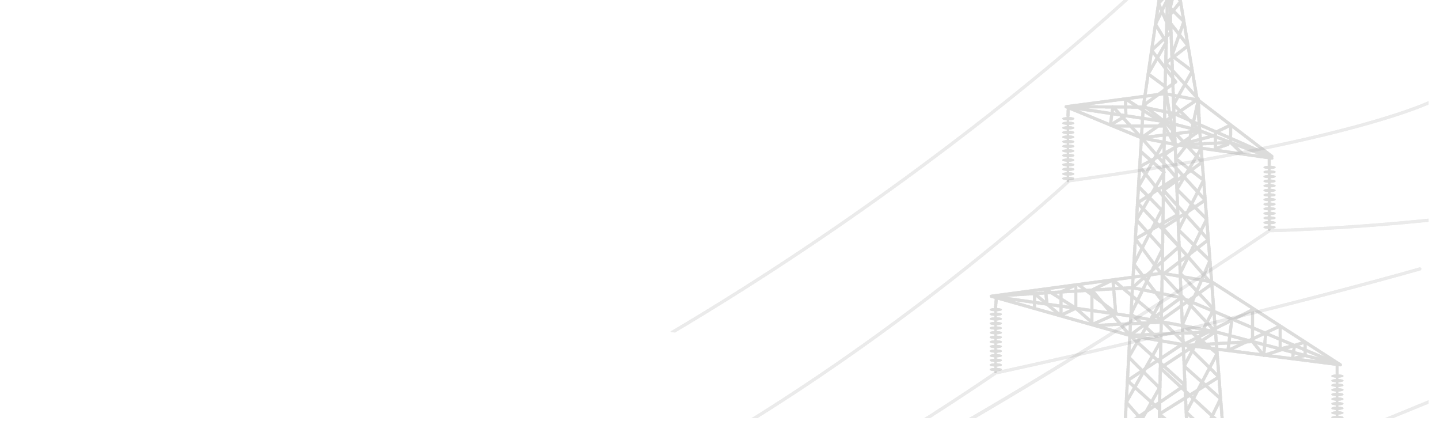 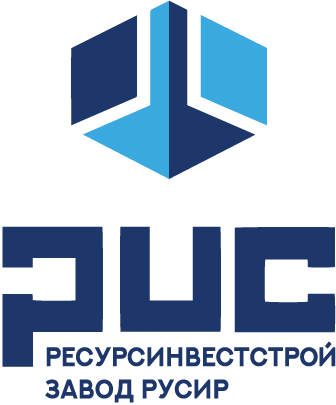 Договор поставки железобетонных изделий № г. Иркутск              				                        «   » _______ 2019 г.Общество с ограниченной ответственностью “РесурсИнвестСтрой”, именуемое в дальнейшем “Поставщик”, в лице директора Лаукарт Ирины Владимировны, действующего на основании Устава, с одной стороны, и _____________________________________________________», именуемое в дальнейшем “Покупатель”, в лице ____________________________________,  действующего на основании Устава, с другой стороны, вместе именуемые «Стороны», заключили настоящий договор о нижеследующем:Предмет договораПоставщик обязуется поставить железобетонные изделия (далее именуемые по тексту - Продукция), а Покупатель принять и оплатить Продукцию на условиях, в порядке и сроки, предусмотренные настоящим договором.Переход права собственности на Продукцию происходит в момент передачи Продукции Покупателю с учетом положений п.2.3. настоящего Договора.2.  Порядок и условия поставки2.1.  Поставка Продукции производится отдельным партиями на основании устной или   письменной заявки Покупателя (в том числе полученной по электронной почте). После получения заявки Поставщик выставляет счет на оплату Продукции, либо составляется спецификация которая является неотъемлимой частью настоящего договора с указанием ассортимента, количества, цены, срока оплаты, срока поставки и прочих условий касающихся поставки Продукции. 2.2.  Поставка Продукции может осуществляться следующими способами: - выборки автотранспортом Покупателя со склада Поставщика (самовывоз); - доставки Продукции до склада Покупателя, либо по указанному им адресу   автотранспортом Поставщика или с привлечением Поставщиком третьих лиц;- доставки ЖД транспортом по реквизитам, указанным Покупателем 2.3.  Право собственности и риск случайной гибели (поврежденя) или утраты Продукции переходят к Покупателю в момент ее передачи Покупателю в следующие сроки:- при выборке Продукции со склада Поставщика – по дате отгрузочного документа (УПД, товарные накладные, счета-фактуры и т.д.);- при доставке  Продукции Поставщиком либо с привлечением третьих лиц – в момент передачи Продукции в месте ее доставки согласно дате товарно-транспортной накладной;- при доставке ЖД транспортом – по дате отправки вагона (ж/д платформы) согласно отметке в ЖД накладной.2.4. Если по условиям поставки возникает необходимость в крепежных материалах для обеспечения надлежащей транспортировки, Покупатель оплачивает стоимость крепежных материалов и крепежных работ отдельно. Стоимость данного вида услуг согласовывается Поставщиком с Покупателем предварительно, что отражается в соответствующей Спецификации либо на основании дополнительного соглашения сторон. При этом Покупатель вправе использовать собственные крепежные материалы, соответствующие ТУ. 2.5.Транспортные расходы по доставке продукции Покупателю несет Покупатель, если иное не предусмотрено спецификацией или счетом на оплату. 2.6. Покупатель обязан возместить Поставщику убытки, возникшие вследствие неверно сообщенных или неполных отгрузочных реквизитов получателя Продукции, неверного адреса.3.  Порядок приема Продукции3.1. Приемка Продукции по количеству и качеству производится Покупателем (либо указанным им уполномоченным грузополучателем) в соответствии с положениями Инструкций «О порядке приема товаров производственно-технического назначения и товаров народного потребления по количеству № П-6 от 15.06.1965 г. и по качеству № П-7 от 25.04.1966г.» если иное не установлено в настоящем договоре. 3.2. При выборке Продукции со склада Поставщика приемка производится в момент отгрузки на складе Поставщика. При доставке Продукции автотранспортом Поставщика или с привлечением Поставщиком третьих лиц, приемка производится в момент ее передачи Покупателю в месте доставки. При отгрузке продукции ЖД транспортом, приемка производится в течение 3 (трех) дней с момента прибытия ЖД транспорта в пункт назначения.3.3. В случае обнаружения Покупателем несоответствия поставленной Продукции по качеству или количеству, Покупатель обязан произвести приемку, обеспечить ее сохранность, составить рекламационный акт по количеству и качеству, а так же вызвать представителя Поставщика для совместного осмотра дефектной продукции и составления акта в течение 2 (двух) рабочих дней с момента обнаружения. Вызов Поставщика осуществляется путем направления телеграммы либо письма на электронный адрес, указанный в разделе 8 настоящего договора.  Несоблюдение указанного порядка лишает Покупателя права предъявления претензий. При отсутствии письменной претензии со стороны Покупателя в течение десяти рабочих дней со дня приемки Продукции Покупателем, Продукция считается полностью принятой.3.4. При невыборке Покупателем Продукции в течение 10 календарных дней после получения уведомления от Поставщика о готовности Продукции к отгрузке, она принимается на ответственное хранение с отнесением расходов на Покупателя.3.5. Оплата за хранение производится в размере 0,1 % от суммы невыбранной в срок Продукции за каждый день хранения продукции на складе Поставщика.3.6. Если Покупатель не востребует оплаченную, но не выбранную Продукцию, принятую Поставщиком на хранение, Поставщик вправе по истечении 6 месяцев с даты направления уведомления о готовности Продукции к отгрузке самостоятельно осуществить реализацию Продукции с удержанием расходов и вознаграждения за хранение. В случае принятия Поставщиком на хранение неоплаченной, но готовой к отгрузке Продукции, и невыборке ее Покупателем в течение 1 (Одного) месяца со дня получения от Покупателя уведомления о готовности Продукции к отгрузке, Поставщик имеет право реализовать данную Продукции третьим лицам и потребовать от Покупателя возмещения расходов Поставщика, связанных с хранением невыбранной Продукции.4.  Качество продукции4.1.   Качество Продукции должно соответствовать действующим на территории РФ  на момент отгрузки  ГОСТ, ТУ на данный вид Продукции. Поставщик обязан выдать копию сертификата качества по  требованию Покупателя.4.2.  При наличии особенных характеристик Продукции или ее дополнительных свойств, данные моменты указываются в спецификациях.5.  Порядок расчетов5.1.    Форма оплаты за Продукцию по Договору: безналичным перечислением денежных средств на расчетный счет Поставщика по реквизитам, которые указаны в настоящем договоре или счете на оплату, либо на расчетный счет третьих лиц указанных Поставщиком Покупателю. 5.2. Оплата за Продукцию осуществляется с учетом НДС, исчисляемого по ставке, установленной п. 3 ст. 164 НК РФ на дату отгрузки/предоплаты. 5.2.1. На условиях 100 % предоплаты – в течение 2 (двух) банковских дней с момента выставления Счета на оплату, если иное не указано в приложении к настоящему Договору (спецификации).  5.2.2. Если срок оплаты не был зафиксирован, а отгрузка произведена без предоплаты, то оплата производится в течение 7 (семи) календарных дней с момента отгрузки Продукции. 5.3. Днем оплаты по настоящему Договору считается день зачисления денежных средств на расчетный счет Поставщика.5.4. Срок оплаты за поставленную Продукцию может быть зафиксирован в спецификации, которая является неотъемлемой частью настоящего договора или счете на оплату.5.5.   В случае неоплаты Продукции в течение семи календарных дней,  (либо в иной срок, предусмотренный в спецификации в качестве отсрочки платежа) в отношении переданной Продукции применяются условия о коммерческом кредите (п.п. 5.11., 5.12).5.6. При отсутствии спецификаций, являющихся неотъемлемыми частями договора, документами о согласовании условий договора об ассортименте, количестве и цене Продукции являются универсальные передаточные документы (УПД), товарные накладные, счета-фактуры и тп.5.7.   При оплате Продукции за Покупателя третьими лицами, Покупатель и плательщик обязаны направить письменную просьбу о принятии и зачислении этих сумм. 5.8.   Если на момент поступления оплаты у Покупателя (плательщика) имеется задолженность перед Поставщиком за ранее поставленную Продукцию, то  в первую очередь из поступивших денежных средств погашается задолженность по ранее не исполненным договорным обязательствам.5.9.   Стороны допускают производить оплату за Продукцию путем зачета встречных однородных требований.5.10.   Стороны обязаны производить сверку взаиморасчетов и подписывать акты сверок. Уклонение какой-либо из Сторон от подписания акта сверки считается уклонением от исполнения своих обязательств по договору поставки и служит основанием для предъявления претензии.5.11. Продукция предоставляется Покупателю на условиях коммерческого кредита. За пользование коммерческим кредитом Покупатель обязуется уплатить Поставщику проценты, которые начисляются на сумму предоставленного коммерческого кредита из расчета 15 % годовых.5.12. Начисление процентов производится с 8 (восьмого) дня, следующего за днем отгрузки Продукции Покупателю, либо со дня, следующего за днем окончания отсрочки платежа, предоставленной Покупателю, по день оплаты Продукции Покупателем включительно.6. Ответственность сторон и разрешение споров6.1. Ответственность Сторон определяется действующим законодательством.6.2. В случае нарушения сроков по оплате за поставленную Продукцию Поставщик начисляет Покупателю неустойку в размере 0,1 % от суммы задолженности за каждый день просрочки платежа, либо Поставщик может воспользоваться иным правом, предусмотренным ГК РФ.6.3. За нарушение сроков поставки Продукции Покупатель вправе начислить Поставщику неустойку в размере 0,1 % от стоимости непоставленой Продукции за каждый день просрочки, но не более 10% от стоимости непоставленной в срок Продукции.6.4. Начисление неустойки, предусмотренной пп. 6.2. и 6.3. настоящего договора, осуществляется на сумму задолженности с учетом НДС.6.5. Возмещение убытков, причиненных ненадлежащим исполнением обязательств, не освобождает Стороны от исполнения обязательств по настоящему договору, и не влечет за собой расторжение договора. 6.6.  Стороны устанавливают следующий претензионный (досудебный) порядок урегулирования споров. Сторона, права и законные интересы которой были нарушены, (потерпевшая сторона) до предъявления иска в суд (арбитражный суд,  суд общей юрисдикции) обязана направить Стороне, допустившей нарушение условий настоящего договора (нарушившая договор Сторона) претензию заказным письмом с уведомлением на юридический адрес нарушившей договор Стороны и направить претензию на адрес электронной почты нарушившей договор Стороны. Претензия считается полученной нарушившей договор стороной по истечении шести календарных дней с даты направления заказного письма.Нарушившая договор Сторона обязана в течение трех календарных дней со дня, когда претензия считается полученной, направить ответ на претензию ценным письмом с описью вложения на юридический адрес потерпевшей Стороны и направить ответ на претензию на адрес электронной почты потерпевшей Стороны, указанный в разделе 8.Потерпевшая Сторона имеет право обратиться в суд (арбитражный суд, суд общей юрисдикции):- после истечения семи календарных дней со дня истечения трехдневного срока на направление ответа на претензию, если ответ на претензию не был получен;- со дня получения ответа на претензию.6.7. Все споры между Сторонами, возникающие из настоящего договора, подлежат рассмотрению в Арбитражном суде Иркутской области или в Кировском районном суде города Иркутска в зависимости от подведомственности, предусмотренной законодательством Российской Федерации. Стороны установили, что настоящий пункт имеет силу соглашения о подсудности и имеет самостоятельную юридическую силу в случае признания договора недействительным (незаключенным).6.8.  При невозможности выполнения условий договора из-за форс-мажорных обстоятельств действие настоящего договора приостанавливается на время действия этих обстоятельств. О наступлении форс-мажора Стороны должны уведомить друг друга в течение 3-х дней.                                               7.  Заключительные положения7.1.  Претензии, касающиеся любой партии поставляемой по настоящему договору Продукции, не могут являться основанием для отказа в принятии Покупателем последующих партий и не дают ему права производить удержание из полагающихся Поставщику платежей.7.2. Взаимоотношения сторон, не предусмотренные настоящим договором, регулируются законодательством, действующим на территории РФ. 7.3. Договор, спецификация, другие документы могут быть подписаны путем обмена  документами по факсимильной связи, по электронной почте, если можно достоверно установить, что документ исходит от стороны по договору (п. 2 ст. 434 ГК РФ). При этом надлежащим доказательством отправки документа от стороны по договору будет являться, в частности, отображение телефона отправителя на факсимильном документе, отправка документа с электронного адреса стороны, указанного в разделе 8 настоящего договора. Отправка оригиналов документов обязательна в течение 7 календарных дней с момента согласования сторонами документа, отправленного по факсимильной или электронной связи. Сторона, получившая оригинал документа, согласованного в порядке, предусмотренном настоящим пунктом, обязана подписать и отправить один экземпляр документа другой стороне в течение 7 календарных дней с момента получения оригинала документов.7.4. В случае изменения информации о стороне, указанной в разделе 8 настоящего договора, сторона обязана известить другую сторону в течение 3-х календарных дней.7.5. Стороны договорились, что любая отгрузка Продукции Поставщиком Покупателю  в период действия настоящего договора считается произведенной на условиях настоящего договора, даже если в документах на передачу товара (счет-фактура, накладные, УПД) ссылка на настоящий договор не сделана.7.6. Срок действия договора устанавливается со дня подписания договора и до 31 декабря 2019 года, а в части исполнения возникших обязательств – до момента их исполнения. Если до окончания срока действия договора от сторон не будет заявлено иное, срок действия договора продлевается на следующий календарный год.7.7. Договор составлен в двух идентичных экземплярах, имеющих равную юридическую силу, по одному для каждой стороны.  Любые изменения и дополнения в договор оформляются в письменной форме.8. Адреса, банковские реквизиты и подписи сторон:ПоставщикПокупательООО «РесурсИнвестСтрой»ООО «__________________»ИНН 3810320798КПП 381201001Юр. адрес: 664039, Иркутская обл, г. Иркутск, ул. Клары Цеткин, д.16, эт.2, помещение1.Расчетный счет 40702810823080001031Банк получателя: ФИЛИАЛ «НОВОСИБИРСКИЙ» ОАО «АЛЬФА-БАНК»БИК 045004774к/с 30101810600000000774e-mail: sales@ris38.ruДиректор _______________/ И.В. Лаукарт«  » _________ 2019 г.Генеральный директор____________________/«__» _________ 2019 г.